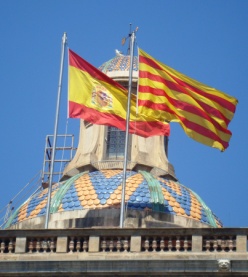 Rendez-vous devant l’établissement à 20H 30 pour un départ à 21h. Le voyage s’effectuera en car de grand tourisme. L’arrivée en Espagne est prévue vers 10H.PREMIER JOUR : SALVADOR DALI                   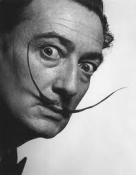 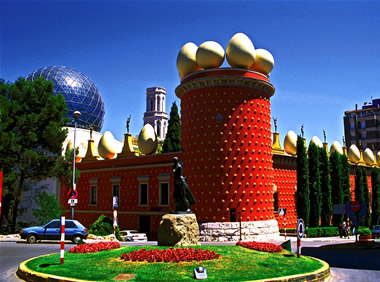 DEUXIEME JOUR : LE GENIE DE GAUDI, journée guidée découverte et création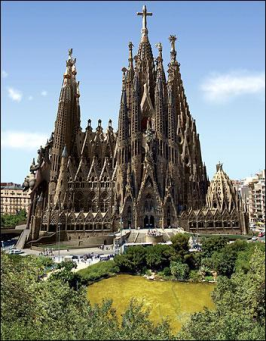 TROISIEME JOUR : GAUDI & LE MODERNISME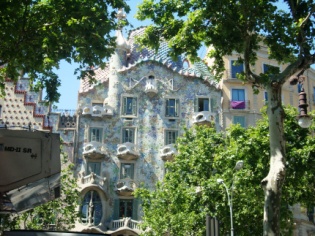 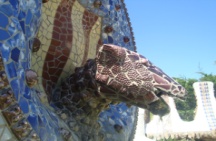 QUATRIEME JOUR                                                                            : 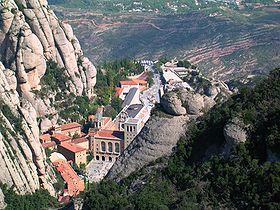        						              *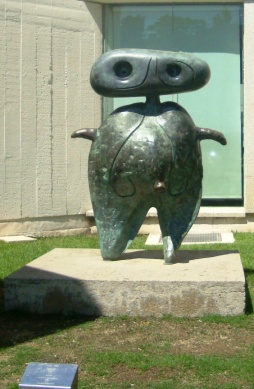 CINQUIEME JOUR : LEGENDES ET TRADITIONS CATALANES.                                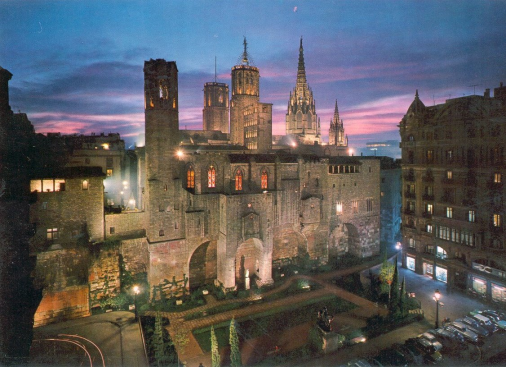 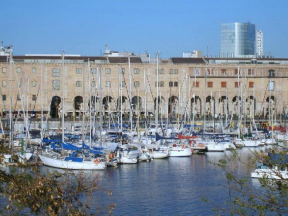 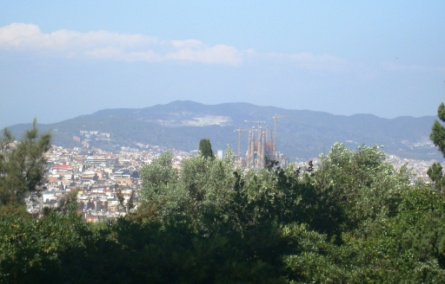 SIXIEME JOUR : arrivée à l’établissement vers 11h.